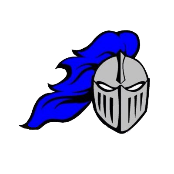 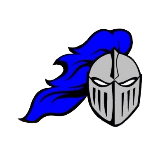 On behalf of the Beck Academy PTSA, I would like to welcome you to the 2020-2021 school year!  The PTSA hopes to be a great source of information and support to you as we navigate this uncharted territory together.  Beck Academy has a strong PTSA that works diligently throughout the year to enhance the experience of our students and staff.  The parent and faculty support of PTSA is invaluable every year, but it will be especially important this year.  I encourage you to visit our PTSA website to sign up for the E-News and “like” the Beck Academy Middle Facebook page to help you stay connected this year.The Beck PTSA will kick-off the year in a virtual capacity.  You will be able to sign-up for a PTSA membership, become a Beck Backer supporter, become a Beck Business Partner, buy school apparel, and complete a PTSA Volunteer Interest Form ALL ON-LINE via the links in this letter.  We will be relying on your virtual support more than ever this year.   Our membership drive is underway, and we strongly encourage all of our Beck families to become 2020-2021 PTSA members!  Your membership helps our school and our region become a stronger voice.  If you have questions about PTSA or your benefits, please contact one of our PTSA Membership Chairs: Amanda Paton (apatonnc@yahoo.com) or Susan Shelley (susanshelley78@gmail.com).  To join the PTSA, visit our virtual store via the link below: https://beckacademy.memberhub.store/We have also included a paper membership form at the end of this letter if you prefer to print, fill-out, and return the form to school with a check.Another amazing way you can support our school and your student this year is to become a Beck Backer.  This is completely separate from your PTSA membership, and 100% of your donation stays right here at Beck Academy.  To become a Beck Backer, please visit:https://beckacademy.memberhub.store/New this year is the opportunity for all of our parents to become Beck Business Partners.  All Beck Business Partners will have the opportunity to purchase and hang a 4x8 advertising banner in our carpool line.  Beck Business Partners will also be featured in our E-News and on our PTSA website.  We are excited about this new fundraiser for our school and we look forward to promoting the businesses of our Beck families.  To become a Beck Business Partner please visit:https://beckacademyptsa.weebly.com/While we are all uncertain what the school year and volunteering needs will look like, we do know that there will still be opportunities to support our school.  This year, we are using a Google doc instead of a paper form to assess your volunteer interests.  A link to the Google doc is below.  By filling out the form you are not obligating yourself, but you will be receiving information about your interest areas.  Please fill out the Volunteer Interest Form via the Google doc link below: https://docs.google.com/forms/d/e/1FAIpQLSfx5vfWD5FZdnRJLxQVLGkM9fIytOIdvIyOgyhDqpWyATJG6w/viewformWe are excited to unveil a new website where you can order all of your dress code approved Beck apparel.  In addition to the Beck sweatshirts and PE t-shirts, we have added a new light-weight pullover.  The store will be open from August 20th until September 12th. The store will close on 9/12/20 at midnight.  All orders will be delivered to Beck Academy and sent home with your student at the end of September.  Please visit the website below to place an order:https://beckknight20.itemorder.comLastly, we are currently working to transition our biggest fundraiser, the Otis Spunkmeyer cookie dough sale, to a virtual fundraiser.  More details about this will be communicated to you via E-News in the coming weeks.  Thank you, in advance, for your support during the 2020-2021 school year.  I look forward to working with you this year.Sincerely, 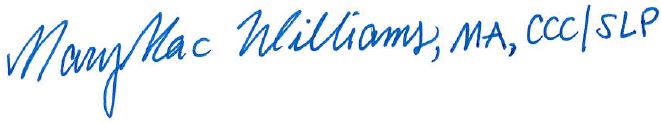 MaryMac WilliamsBeck Academy PTSA PresidentBeck Academy PTSA Membership FormParent(s)/Guardian(s) Full Name Parent(s)/Guardian(s) Full Name Student Full NameStudent Full NameStudent Grade LevelStudent Grade LevelParent email addressParent email addressI would like to purchase:I would like to purchase:I would like to purchase:I would like to purchase:I would like to purchase:I would like to purchase:Parent Membership ($6.00)Parent Membership ($6.00)Parent Membership ($6.00)Parent Membership ($6.00)Parent Membership ($6.00)Parent and Student Membership ($12.00)Parent and Student Membership ($12.00)Parent and Student Membership ($12.00)Parent and Student Membership ($12.00)Parent and Student Membership ($12.00)Faculty Membership ($6.00)Faculty Membership ($6.00)Faculty Membership ($6.00)Faculty Membership ($6.00)Faculty Membership ($6.00)Family Membership ($30.00)Family Membership ($30.00)Family Membership ($30.00)Family Membership ($30.00)Family Membership ($30.00)Please make checks payable to:  Beck Academy PTSAPlease make checks payable to:  Beck Academy PTSAPlease make checks payable to:  Beck Academy PTSAPlease make checks payable to:  Beck Academy PTSAPlease make checks payable to:  Beck Academy PTSAPlease make checks payable to:  Beck Academy PTSAEnclosed is my membership total ofEnclosed is my membership total ofEnclosed is my membership total of$$$